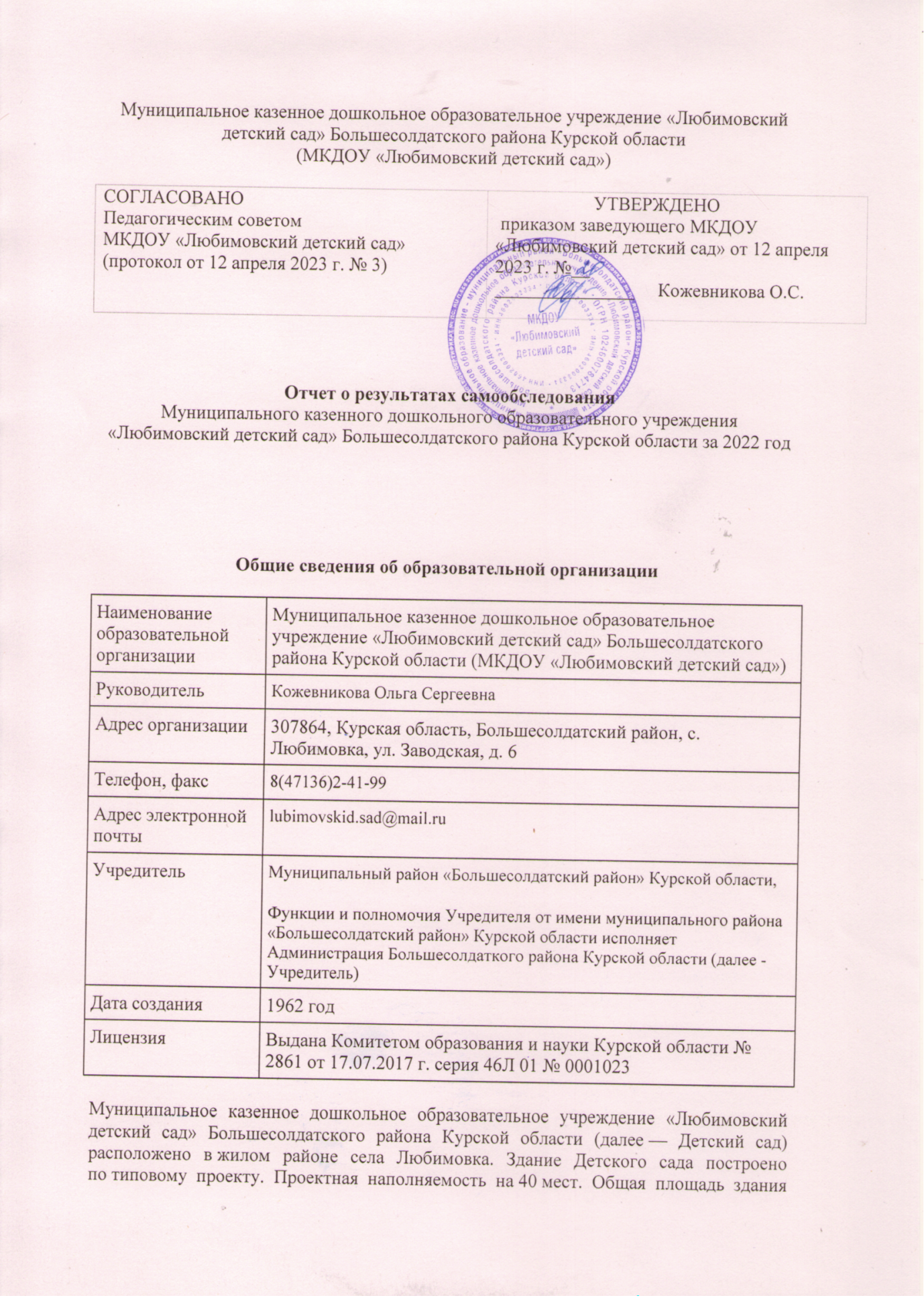 379,60 кв. м, из них площадь помещений, используемых непосредственно для нужд образовательного процесса, 379,60 кв. м.Цель деятельности Детского сада — осуществление образовательной деятельности по
реализации образовательных программ дошкольного образования.Предметом деятельности Детского сада является формирование общей культуры, развитие физических, интеллектуальных, нравственных, эстетических и личностных качеств, формирование предпосылок учебной деятельности, сохранение и укрепление здоровья воспитанников.Режим работы Детского сада: рабочая неделя — пятидневная, с понедельника по пятницу. Длительность пребывания детей в группах — 12 часов. Режим работы групп — с 07:30 до 19:30.Аналитическая частьI. Оценка образовательной деятельностиОбразовательная деятельность в Детском саду организована в соответствии с Федеральным законом от 29.12.2012 № 273-ФЗ"Об образовании в Российской Федерации«, ФГОС дошкольного образования. С 01.01.2021 года Детский сад функционирует в соответствии с требованиями СП 2.4.3648-20 «Санитарно-эпидемиологические требования к организациям воспитания и обучения, отдыха и оздоровления детей и молодежи», а с 01.03.2021 — дополнительно с требованиями СанПиН 1.2.3685-21 «Гигиенические нормативы и требования к обеспечению безопасности и (или) безвредности для человека факторов среды обитания».Образовательная деятельность ведется на основании утвержденной основной образовательной программы дошкольного образования, которая составлена в соответствии с ФГОС дошкольного образования с учетом примерной образовательной программы дошкольного образования, санитарно-эпидемиологическими правилами и нормативами.Детский сад посещают 32 воспитанника в возрасте от 2 до 7 лет. В Детском саду сформированы 2 разновозрастных группы общеразвивающей направленности. Из них:1 группа с 2,5-5 лет — 16 воспитанник;1 группа с 5 – 7 лет— 16 воспитанников.Со 2 июля 2022 года стало возможным проводить массовые мероприятия со смешанными коллективами даже в закрытых помещениях, отменили групповую изоляцию. Также стало необязательно дезинфицировать музыкальный или спортивный зал в конце рабочего дня, игрушки и другое оборудование. Персонал смог работать без масок.Снятие антиковидных ограничений позволило наблюдать динамику улучшения образовательных достижений воспитанников. Дети стали активнее демонстрировать познавательную активность в деятельности, участвовать в межгрупповых мероприятиях, спокойнее вести на прогулках. Воспитатели отметили, что в летнее время стало проще укладывать детей спать и проводить занятия. Педагоги провели плановый мониторинг состояния воспитанников и выявил, что уровень тревожности детей в третей декаде года снизилась на 15 % по сравнению с показателями первого полугодия. В четвертой декаде процент снижения составил 12.Воспитательная работаС 01.09.2022 Детский сад реализует рабочую программу воспитания и календарный план воспитательной работы, которые являются частью основной образовательной программы дошкольного образования.За 1.5 года реализации программы воспитания родители выражают удовлетворенность воспитательным процессом в Детском саду, что отразилось на результатах анкетирования, проведенного 20.12.2022. Вместе с тем, родители высказали пожелания по введению мероприятий в календарный план воспитательной работы Детского сада, например — проводить осенние и зимние спортивные мероприятия на открытом воздухе совместно с родителями. Предложения родителей будут рассмотрены и при наличии возможностей детского сада включены в календарный план воспитательной работы школы на второе полугодие 2023 года.Чтобы выбрать стратегию воспитательной работы, в 2022 году проводился анализ состава семей воспитанников.Характеристика семей по составуХарактеристика семей по количеству детейВоспитательная работа строится с учетом индивидуальных особенностей детей, с использованием разнообразных форм и методов, в тесной взаимосвязи воспитателей, специалистов и родителей. Детям из неполных семей уделяется большее внимание в первые месяцы после зачисления в Детский сад.Дополнительное образованиеВ детском саду в 2022 году дополнительные общеразвивающие программы не реализовались. II. Оценка системы управления организацииУправление Детским садом осуществляется в соответствии с действующим законодательством и уставом Детского сада.Управление Детским садом строится на принципах единоначалия и коллегиальности. Коллегиальными органами управления являются: управляющий совет, педагогический совет, общее собрание работников. Единоличным исполнительным органом является руководитель — заведующий.Органы управления, действующие в Детском садуВ 2022 году детский сад закончил внедрение электронного документооборота в систему управления организацией. По итогам года работники отмечают, что стало проще работать с документацией, в том числе систематизировать ее и отслеживать сроки исполнения и хранения документов. С сентября 2022 года успешно апробировали функцию заключения трудовых договоров через платформу «Работа в России». В 2023 году планируем продолжить ее использовать для заключения гражданско-правовых договоров.III. Оценка содержания и качества подготовки обучающихсяУровень развития детей анализируется по итогам педагогической диагностики. Формы проведения диагностики:диагностические занятия (по каждому разделу программы);диагностические срезы;наблюдения, итоговые занятия.Разработаны диагностические карты освоения основной образовательной программы дошкольного образования Детского сада (ООП Детского сада) в каждой возрастной группе. Карты включают анализ уровня развития воспитанников в рамках целевых ориентиров дошкольного образования и качества освоения образовательных областей. Так, результаты качества освоения ООП Детского сада на конец 2022 года выглядят следующим образом:В июне 2022 года педагоги Детского сада проводили обследование воспитанников подготовительной группы на предмет оценки сформированности предпосылок к учебной деятельности в количестве 7 человек. Задания позволили оценить уровень сформированности предпосылок к учебной деятельности: возможность работать в соответствии с фронтальной инструкцией (удержание алгоритма деятельности), умение самостоятельно действовать по образцу и осуществлять контроль, обладать определенным уровнем работоспособности, а также вовремя остановиться в выполнении того или иного задания и переключиться на выполнение следующего, возможностей распределения и переключения внимания, работоспособности, темпа, целенаправленности деятельности и самоконтроля.Результаты педагогического анализа показывают преобладание детей с высоким и средним уровнями развития при прогрессирующей динамике на конец учебного года, что говорит о результативности образовательной деятельности в Детском саду.Детский сад скорректировал ООП ДО с целью включения тематических мероприятий по изучению государственных символов в рамках всех образовательных областей.IV. Оценка организации учебного процесса (воспитательно-образовательного процесса)В основе образовательного процесса в Детском саду лежит взаимодействие педагогических работников, администрации и родителей. Основными участниками образовательного процесса являются дети, родители, педагоги.Основные форма организации образовательного процесса:совместная деятельность педагогического работника и воспитанников в рамках организованной образовательной деятельности по освоению основной общеобразовательной программы;самостоятельная деятельность воспитанников под наблюдением педагогического работника.Занятия в рамках образовательной деятельности ведутся по подгруппам. Продолжительность занятий соответствует СанПиН 1.2.3685-21 и составляет:в группах с детьми от 1,5 до 3 лет — до 10 мин;в группах с детьми от 3 до 4 лет — до 15 мин;в группах с детьми от 4 до 5 лет — до 20 мин;в группах с детьми от 5 до 6 лет — до 25 мин;в группах с детьми от 6 до 7 лет — до 30 мин.Между занятиями в рамках образовательной деятельности предусмотрены перерывы продолжительностью не менее 10 минут.Основной формой занятия является игра. Образовательная деятельность с детьми строится с учётом индивидуальных особенностей детей и их способностей. Выявление и развитие способностей воспитанников осуществляется в любых формах образовательного процесса.Чтобы не допустить распространения коронавирусной инфекции, администрация Детского сада в 2022 году продолжила соблюдать ограничительные и профилактические меры в соответствии с СП 3.1/2.4.3598-20:ежедневный усиленный фильтр воспитанников и работников — термометрию с помощью бесконтактных термометров и опрос на наличие признаков инфекционных заболеваний. Лица с признаками инфекционных заболеваний изолируются, а Детский сад уведомляет территориальный орган Роспотребнадзора;еженедельную генеральную уборку с применением дезинфицирующих средств, разведенных в концентрациях по вирусному режиму;дезинфекцию посуды, столовых приборов после каждого использования;использование бактерицидных установок в групповых комнатах;частое проветривание групповых комнат в отсутствие воспитанников;проведение всех занятий в помещениях групповой ячейки или на открытом воздухе отдельно от других групп;требование о заключении врача об отсутствии медицинских противопоказаний для пребывания в детском саду ребенка, который переболел или контактировал с больным COVID-19.V. Оценка качества кадрового обеспеченияДетский сад укомплектован педагогами на 100 процентов согласно штатному расписанию. Всего работают 16 человек. Педагогический коллектив Детского сада насчитывает 6 специалистов. Соотношение воспитанников, приходящихся на 1 взрослого:воспитанник/педагоги — 6,5/1;воспитанники/все сотрудники — 2,4/1.Курсы повышения квалификации в 2022 году прошел 1 работник Детского сада.               Возрастная характеристика педагогических кадров.Образование                                                    Стаж работы По итогам 2022 года Детский сад перешел на применение профессиональных стандартов. Из 6 педагогических работников Детского сада все соответствуют квалификационным требованиям профстандарта «Педагог». Их должностные инструкции соответствуют трудовым функциям, установленным профстандартом «Педагог».В 2022 году педагоги Детского сада приняли участие:в III межрегиональном форуме педагогов дошкольных образовательных организаций;работе межрегионального семинара-практикума «Развитие профессиональных компетенций педагога дошкольной образовательной организации в условиях реализации ФГОС»;межрегиональной научно-практической конференции «Воспитание и дистанционные образовательные технологии в дошкольной организации».Педагоги постоянно повышают свой профессиональный уровень, эффективно участвуют в работе методических объединений, знакомятся с опытом работы своих коллег и других дошкольных учреждений, а также саморазвиваются. Все это в комплексе дает хороший результат в организации педагогической деятельности и улучшении качества образования и воспитания дошкольников.С марта 2022 года Детский сад ведет учет микротравм работников. Анализ заявлений работников по итогам 2022 года показал, какие обстоятельства чаще всего способствуют получению травм. На основании этого разработали и утвердили план мероприятий по устранению рисковым мест рабочего процесса, а именно:модернизировать песочницы и сделать деревянную крышку люка с нетравматичным замком;заменить настил во входной группе на нескользкий.VI. Оценка учебно-методического и библиотечно-информационного обеспеченияВ Детском саду библиотека является составной частью методической службы.
Библиотечный фонд располагается в методическом кабинете, кабинетах специалистов, группах детского сада. Библиотечный фонд представлен методической литературой по всем образовательным областям основной общеобразовательной программы, детской художественной литературой, периодическими изданиями, а также другими информационными ресурсами на различных электронных носителях. В каждой возрастной группе имеется банк необходимых учебно-методических пособий, рекомендованных для планирования воспитательно-образовательной работы в соответствии с обязательной частью ООП.В 2022 году Детский сад пополнил учебно-методический комплект к примерной общеобразовательной программе дошкольного образования «От рождения до школы» в соответствии с ФГОС. Приобрели наглядно-дидактические пособия:серии «Мир в картинках», «Рассказы по картинкам», «Расскажите детям о...», «Играем в сказку», «Грамматика в картинках», «Искусство детям»;картины для рассматривания, плакаты;комплексы для оформления родительских уголков;рабочие тетради для обучающихся.МКДОУ обеспечено сетью Интернет, электронной почтой. Все материалы доступны для пользования педагогов и востребованы ежедневно. Сайт дошкольного учреждения соответствует установленным требованиям. С работой сайта знакомы родители воспитанников. Вся информация о деятельности МКДОУ, нормативные и локальные акты размещены на сайте МКДОУ, на информационных стендах в помещении детского сада, информационных папках в возрастных группах. Информация представляется родителям (законным представителям) в форме презентаций или публичных докладов. В Детском саду учебно-методическое и информационное обеспечение достаточное для организации образовательной деятельности и эффективной реализации образовательных программ.VII. Оценка материально-технической базыВ учреждении создана уютная, комфортная и теплая обстановка как для воспитанников и родителей, так и для педагогов, что обеспечивает создание позитивных условий для развития воспитанников и общения с родителями. Работа по материально-техническому обеспечению планируется в годовом плане. Оборудование используется рационально, ведется учет материальных ценностей. Полезная площадь ДОУ из расчета на одного ребенка соответствует требованиям и лицензионным нормативам: по нормативу - 2 м² для детей дошкольного возраста,  по факту 2,5 м.кв. Здание, территория ДОУ соответствуют санитарно - эпидемиологическим требованиям, требованиям пожарной и электробезопасности, нормам охраны труда. Материально-техническая база соответствует санитарно-эпидемиологическим требованиям. Имеются все виды благоустройства. Все кабинеты хорошо освещены и эстетически оформлены, имеют необходимое для образовательного и коррекционного процесса оснащение. Развивающая предметно – пространственная среда учреждения оборудована с учетом возрастных особенностей воспитанников. Все элементы среды связаны между собой по содержанию, масштабу и художественному решению. Развивающая предметно — пространственная среда обеспечивает воспитанникам активный образ жизни, постоянно пополняется и обновляется. Имеется достаточное количество познавательной и художественной литературы. Приобретено много развивающих игр для познавательного, речевого развития. Имеется необходимое игровое и спортивное оборудование. Каждая возрастная группа обеспечена дидактическим материалом, пособиями, игрушками, игровой атрибутикой, библиотечным фондом детской литературы.Территория детского сада включает: спортивную площадку, 2 теневых навеса, прогулочные участки, цветники.Для педагогов в МКДОУ созданы оптимальные условия для внедрения ИКТ. Имеются: интерактивная доска в составе с проектором и ноутбуком, телевизор, музыкальный центр.Педагоги систематически используют ИКТ в образовательной деятельности, а также для повышения своей профессиональной компетентности, участвуют в различных интеллектуальных и творческих конкурсах.В ДОУ созданы условия для обеспечения качественного питания в соответствии с СанПиН, а также для хранения продуктов и приготовления пищи. Имеется необходимая документация по организации питания. Для воспитанников организовано четырехразовое питание на основе 12 - дневного меню, с учетом калорийности питания. В складе пищеблока установили психрометр. Контроль осуществляет заведующий и медицинская сестра. Медицинская сестра наряду с администрацией МКДОУ несет ответственность за здоровье и физическое развитие детей, проведение профилактических мероприятий, соблюдение санитарно-гигиенических норм, режима, за обеспечение качества питания. Дети, посещающие детский сад, имеют медицинскую карту Ф-26 У, прививочный сертификат. В МКДОУ созданы необходимые условия для обеспечения безопасности воспитанников.Территория МКДОУ ограждена забором, здание оборудовано автоматической пожарной сигнализацией, кнопкой тревожной сигнализации для экстренного вызова.  В декабре 2018 года разработан и утверждён Паспорт безопасности. В ночное время охрана детского сада осуществляется силами штатных сторожей, в дневное — дежурными. Организовано обучение работающих и воспитанников в учреждении мерам обеспечения пожарной безопасности. Проводятся ежеквартально тренировочные мероприятия по эвакуации воспитанников и всего персонала. Своевременно проводятся инструктажи по охране труда и пожарной безопасности с работниками с обязательной регистрацией в журнале инструктажа по охране труда на рабочем месте. Проводятся тематические проверки по ОТ.  Имеются моющие и дезинфицирующие средства Приобретены аптечки для оказания первой помощи. Завезён новый песок в песочницы. Вывод: материально-технические условия соответствуют требованиям СанПиН, пожарной безопасности, требованиям охраны жизни и здоровья всех субъектов образовательного процесса, обеспечивают комплексную безопасность МКДОУ и способствуют достижению высокого качества дошкольного образования.В 2023 году необходимо продолжить модернизацию цифрового обучающего оборудования и программного обеспечения, определить источники финансирования закупки.VIII. Оценка функционирования внутренней системы оценки качества образованияВ Детском саду утверждено положение о внутренней системе оценки качества образования от 19.09.2021. Мониторинг качества образовательной деятельности в 2022 году показал хорошую работу педагогического коллектива по всем показателям.Состояние здоровья и физического развития воспитанников удовлетворительные. 89 процентов детей успешно освоили образовательную программу дошкольного образования в своей возрастной группе. Воспитанники подготовительных групп показали высокие показатели готовности к школьному обучению и 15 процентов выпускников зачислены в школы с углубленным изучением предметов. В течение года воспитанники Детского сада успешно участвовали в конкурсах и мероприятиях различного уровня.В период с 12.10.2022 по 19.10.2022 проводилось анкетирование 27 родителей, получены следующие результаты:доля получателей услуг, положительно оценивающих доброжелательность и вежливость работников организации, — 81 процент;доля получателей услуг, удовлетворенных компетентностью работников организации, — 72 процента;доля получателей услуг, удовлетворенных материально-техническим обеспечением организации, — 65 процентов;доля получателей услуг, удовлетворенных качеством предоставляемых образовательных услуг, — 84 процента;доля получателей услуг, которые готовы рекомендовать организацию родственникам и знакомым, — 92 процента.Анкетирование родителей показало высокую степень удовлетворенности качеством предоставляемых услуг.Результаты анализа опроса родителей (законных представителей) об оценке применения Детским садом дистанционных технологий свидетельствуют о достаточном уровне удовлетворенности качеством образовательной деятельности в дистанционном режиме. Так, 55% родителей отмечают, что работа воспитателей при проведении онлайн-занятий была качественной, 35% родителей частично удовлетворены процессом дистанционного освоения образовательной программы и 10% не удовлетворены. При этом родители считают, что у детей периодически наблюдалось снижение интереса мотивации к занятиям в дистанционном режиме, что связывают с качеством связи и форматом проведения занятий, в том числе и посредством гаджетов.Результаты анализа показателей деятельности организацииДанные приведены по состоянию на 30.12.2022.Анализ показателей указывает на то, что Детский сад имеет достаточную инфраструктуру, которая соответствует требованиямСП 2.4.3648-20 «Санитарно-эпидемиологические требования к организациям воспитания и обучения, отдыха и оздоровления детей и молодежи» и позволяет реализовывать образовательные программы в полном объеме в соответствии с ФГОС ДО.Детский сад укомплектован достаточным количеством педагогических и иных работников, которые имеют высокую квалификацию и регулярно проходят повышение квалификации, что обеспечивает результативность образовательной деятельности.Состав семьиКоличество семейПроцент от общего количества семей воспитанниковПолная2580%Неполная с матерью720%Неполная с отцом00%Оформлено опекунство00%Количество детей в семьеКоличество семейПроцент от общего количества семей воспитанниковОдин ребенок726%Два ребенка1555%Три ребенка и более519%Наименование органаФункцииЗаведующийКонтролирует работу и обеспечивает эффективное взаимодействие структурных подразделений организации,
утверждает штатное расписание, отчетные документы организации, осуществляет общее руководство Детским садомПедагогический советОсуществляет текущее руководство образовательной
деятельностью Детского сада, в том числе рассматривает
вопросы:развития образовательных услуг;регламентации образовательных отношений;разработки образовательных программ;выбора учебников, учебных пособий, средств обучения ивоспитания;материально-технического обеспечения образовательного процесса;аттестации, повышении квалификации педагогических работников;координации деятельности методических объединенийОбщее собрание работниковРеализует право работников участвовать в управлении
образовательной организацией, в том числе:участвовать в разработке и принятии коллективного договора, Правил трудового распорядка, изменений и дополнений к ним;принимать локальные акты, которые регламентируют деятельность образовательной организации и связаны с правами и обязанностями работников;разрешать конфликтные ситуации между работниками и администрацией образовательной организации;вносить предложения по корректировке плана мероприятий организации, совершенствованию ее работы и развитию материальной базыУровень развития воспитанников в рамках целевых ориентировВыше нормыВыше нормыНормаНормаНиже нормыНиже нормыИтогоИтогоУровень развития воспитанников в рамках целевых ориентировКол-во%Кол-во%Кол-во%Кол-во% воспитанников в пределе
нормыУровень развития воспитанников в рамках целевых ориентиров1333845133487Качество освоения образовательных областей1334874103589Образовательная областьФормы работыЧто должен усвоить воспитанникПознавательное развитиеИгровая деятельностьТеатрализованная деятельностьЧтение стихов о Родине, флаге и т.д.Получить информацию об окружающем мире, малой родине, Отечестве, социокультурных ценностях нашего народа, отечественных традициях и праздниках, госсимволах, олицетворяющих РодинуСоциально-коммуникативное развитиеИгровая деятельностьТеатрализованная деятельностьЧтение стихов о Родине, флаге и т.д.Усвоить нормы и ценности, принятые в обществе, включая моральные и нравственные.Сформировать чувство принадлежности к своей семье, сообществу детей и взрослыхРечевое развитиеИгровая деятельностьТеатрализованная деятельностьЧтение стихов о Родине, флаге и т.д.Познакомиться с книжной культурой, детской литературой.Расширить представления о госсимволах страны и ее историиХудожественно-эстетическое развитиеТворческие формы– рисование, лепка, художественное слово, конструирование и др.Научиться ассоциативно связывать госсимволы с важными историческими событиями страныФизическое развитиеСпортивные мероприятияНаучиться использовать госсимволы в спортивных мероприятиях, узнать, для чего это нужно№ВозрастКоличествоПроцент1.до 30 лет --2от 30 до 40 лет--3.от 40 до 55 лет583%4.свыше 55 лет117%высшее профессиональноесредне профессиональное2 / 34 %4   /66%до 5 летот 5 до 10 летот 10 до 20 более 20 лет-114N п/п Показатели Единица измерения 1. Образовательная деятельность 1.1 Общая численность воспитанников, осваивающих образовательную программу дошкольного образования, в том числе:32 воспитанника1.1.1 В режиме полного дня (8-12 часов)32 воспитанника1.1.2 В режиме кратковременного пребывания (3-5 часов)нет1.1.3 В семейной дошкольной группе нет1.1.4 В форме семейного образования с психолого-педагогическим сопровождением на базе дошкольной образовательной организации нет1.2 Общая численность воспитанников в возрасте до 3 лет 1 воспитанник1.3 Общая численность воспитанников в возрасте от 3 до 8 лет 31 воспитанник1.4 Численность/удельный вес численности воспитанников в общей численности воспитанников, получающих услуги присмотра и ухода:32 / 100%1.4.1 В режиме полного дня (8-12 часов)32/100%1.4.2 В режиме продленного дня (12-14 часов)нет1.4.3 В режиме круглосуточного пребывания нет1.5 Численность/удельный вес численности воспитанников с ограниченными возможностями здоровья в общей численности воспитанников, получающих услуги:0 / 0%1.5.1 По коррекции недостатков в физическом и (или) психическом развитии 01.5.2 По освоению образовательной программы дошкольного образования 01.5.3 По присмотру и уходу 01.6 Средний показатель пропущенных дней при посещении дошкольной образовательной организации по болезни на одного воспитанника. 371.7 Общая численность педагогических работников, в том числе:6   человека       /100%1.7.1 Численность/удельный вес численности педагогических работников, имеющих высшее образование 2 / 33,3 %1.7.2 Численность/удельный вес численности педагогических работников, имеющих высшее образование педагогической направленности (профиля)1 / 16,6%1.7.3 Численность/удельный вес численности педагогических работников, имеющих среднее профессиональное образование 4/ 66,6%1.7.4 Численность/удельный вес численности педагогических работников, имеющих среднее профессиональное образование педагогической направленности (профиля)4 / 66,6 %1.8 Численность/удельный вес численности педагогических работников, которым по результатам аттестации присвоена квалификационная категория, в общей численности педагогических работников, в том числе:1/17%1.8.1 Высшая нет1.8.2 Первая 1/17%1.9 Численность/удельный вес численности педагогических работников в общей численности педагогических работников, педагогический стаж работы которых составляет:1.9.1 До 5 лет 1 /16,6%1.9.2 Свыше 30 лет 1 /16,6%1.10 Численность/удельный вес численности педагогических работников в общей численности педагогических работников в возрасте до 30 лет нет1.11 Численность/удельный вес численности педагогических работников в общей численности педагогических работников в возрасте от 55 лет 1/16,6%1.12 Численность/удельный вес численности педагогических и административно-хозяйственных работников, прошедших за последние 5 лет повышение квалификации/профессиональную переподготовку по профилю педагогической деятельности или иной осуществляемой в образовательной организации деятельности, в общей численности педагогических и административно-хозяйственных работников 6/100%1.13 Численность/удельный вес численности педагогических и административно-хозяйственных работников, прошедших повышение квалификации по применению в образовательном процессе федеральных государственных образовательных стандартов в общей численности педагогических и административно-хозяйственных работников 5/83,3%1.14 Соотношение "педагогический работник/воспитанник" в дошкольной образовательной организации     6/39      6,51.15 Наличие в образовательной организации следующих педагогических работников:1.15.1 Музыкального руководителя да1.15.2 Инструктора по физической культуре нет1.15.3 Учителя-логопеда да1.15.4 Логопеда нет1.15.5 Учителя-дефектолога нет 1.15.6 Педагога-психолога нет2. Инфраструктура 2.1 Общая площадь помещений, в которых осуществляется образовательная деятельность, в расчете на одного воспитанника 2,5 м. кв2.2 Площадь помещений для организации дополнительных видов деятельности воспитанников 63,00 м.кв2.3 Наличие физкультурного зала нет2.4 Наличие музыкального зала да2.5 Наличие прогулочных площадок, обеспечивающих физическую активность и разнообразную игровую деятельность воспитанников на прогулке да 